December 11, 2016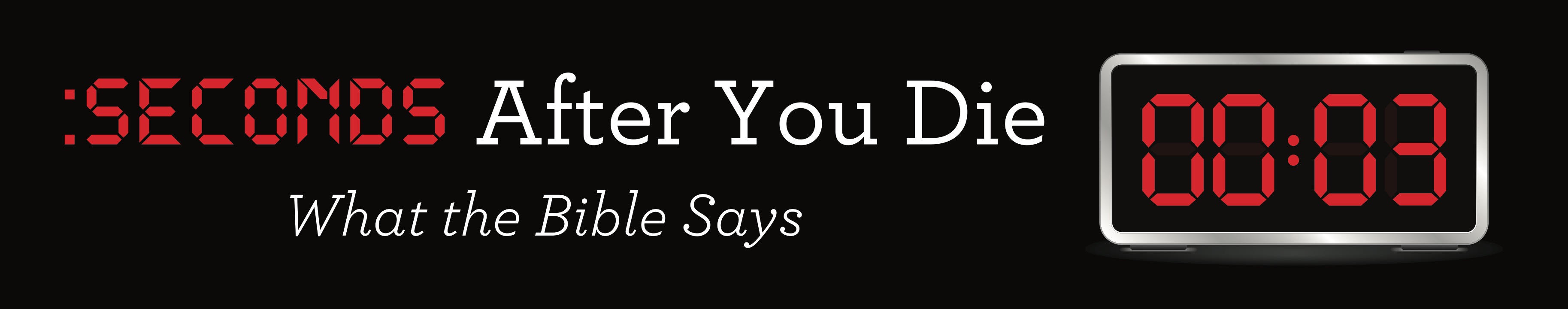 Part 4: Oh My Heaven!Discussion: What are some of the most _________________ remarks you hear people make about heaven?“What man can live and not see death?”  Psalm 89:48“While they were stoning him, Steven prayed, Lord Jesus, receive my spirit.”  Acts 7:59All unbelievers go to ______________ for eternity.All believers go to _________________ for eternity.“For God so loved the world that he gave his one and only Son, that whoever believes in him shall not perish but have eternal life.” John 3:16“I am the resurrection and the life. He who believes in me will live, even though he dies.”  John 11:25Five ______________________ of heaven every believer will experience at physical death:1.  Jesus’ ____________________.“We live by faith, not by sight. We are confident, I say, and would prefer to be away from the body and at home with the Lord.”  2 Corinthians 5:7-82 Corinthians 12:1-4“No eye has seen, no ear has heard, no mind has conceived what God has prepared for those who love him.”  1 Corinthians 2:9“Father, I want those you have given me to be with me where I am, and to see my glory.”  John 17:24“The kingdom of God is in your midst.” Luke 17:21“My kingdom is not of this world. My kingdom is from another place.”  John 18:36“For by him all things were created: things in heaven and on earth, visible and invisible, whether thrones or powers or rulers or authorities; all things were created by him and for him. He is before all things, and in him all things hold together.”  Colossians 1:16-17“The Lord will rescue me from every evil attack and will bring me safely to his heavenly kingdom.”  2 Timothy 4:18“If I am to go on living in the body, this will mean fruitful labor for me. Yet what shall I choose? I do not know! I am torn between the two: I desire to depart and be with Christ, which is better by far.”  Philippians 1:23“Blessed are the dead who die in the Lord.”  Revelation 14:13 “They will be punished with everlasting destruction and shut out from the presence of the Lord and from the majesty of his power on the day he comes to be glorified in his holy people and to be marveled at among all those who have believed.”  2 Thessalonians 1:92. Glorified _____________________.1 Thessalonians 4:15-18  1 Corinthians 15:51-521 Corinthians 15:35, 42-43“Our citizenship is in heaven…the Lord Jesus Christ, who by the power that enables him to bring everything under his control, will transform our lowly bodies, so that they will be like his glorious body.” Philippians 4:20“We groan, longing to be clothed with our heavenly dwelling.”  2 Corinthians 5:23.  Eternal ______________________.“Now, if we are children, then we are heirs—heirs of God and co-heirs with Christ.”  Romans 8:17“Behold I am coming soon!  My reward is with me, and I will give to everyone according to what he has done.”  Revelation 22:12“The Day of Believer’s Rewards” ______________ is The Day of Believer’s Rewards mentioned?“For we must all appear before the judgment seat of Christ, that each one may receive what is due him for the things done while in the body, whether good or bad.”    2 Corinthians 5:10Who receives rewards?  Every ____________________!“At that time each will receive his praise from God.”  1 Corinthians 4:5  Where will rewards will given?  The _________ seat in heaven.“For we will all stand before God’s judgment seat.  So then, each of us will give an account of himself to God.”  Romans 14:10-12Who will give the rewards?  __________________.“God is not unjust; he will not forget your work and the love you have shown him as you have helped his people and continue to help them.”  Hebrews 6:10What will be the basis for rewards given?  Good _______ done.What will be the personal outcome?  ________________ received and lost.“If what he has built survives, he will receive his reward.”  1 Corinthians 3:14“If it is burned up, he will suffer loss.”  1 Corinthians 4:15“Watch out that you do not lose what you have worked for, but that you may be rewarded fully.”  2 John 10How should we _____________ in light of this day?“Always give yourself fully to the work of the Lord, because you know that your labor in the Lord is not in vain.” 1 Corinthians 15:58 “Do not store up for yourselves treasures on earth, where moth and rust destroy, and where thieves break in and steal. But store up for yourselves treasures in heaven, where moth and rust do not destroy, and where thieves do not break in and steal.”  Matthew 6:19-20What will be the kingdom outcome?  ____________ granted.“Again it will be like a man going on a journey (heaven), who called his servants and entrusted his property to them. To one he gave five talents of money, to another two talents, and to another one talent, each according to his ability.”  Matthew 25:14-15“After a long time the master of those servants returned and settled accounts with them.”  Matthew 25:19“His master replied, ‘Well done, good and faithful servant!  You have been faithful with a few things; I will put you in charge of many things.  Come and share your master’s happiness.”  Matthew 25:21What will be the atmosphere?  __________________!“At that time each will receive his praise from God.”  1 Corinthians 4:5“Rejoice in that day and leap for joy, because great is your reward in heaven.”  Luke 6:234.  Physical __________________.“We will also reign with him.”  2 Timothy 2:12Three realms where you will reign with Jesus:You will reign with Jesus at his _____________ Coming.Revelation 19:11-16You will reign with Jesus during the ____________________ Kingdom for 1,000 years.Revelation 20:1-6  You will reign with Jesus forever in the ________________________ state.“They will reign for ever and ever.”  Revelation 22:55. Heavenly ____________________.“Our Father in heaven…” Matthew 6:9John 14:1-4Revelation 21Three facts about our heavenly home:Heaven will be a ___________ place!  Revelation 21:1, 5Heaven will be a ________________ place! 21: 2-21Heaven will be an _____________ God place! 21: 3-22:5     “You have made know to me the path of life; you will fill me with joy in your presence, with eternal pleasures at your right hand.”  Psalm 16:11“For God so loved the world that he gave his one and only Son, that whoever believes in him shall not perish but have eternal life.” John 3:16Discussion: What most ______________ you from the teaching?